Информация по функционалу Локального администратора пользователей и порядку назначения правЛокальный администратор пользователей (ЛАП) – уполномоченный сотрудник Учреждения, которому предоставлен следующий функционал в отношении своего Учреждения и сотрудников своего Учреждения:просмотр актуальных реквизитов Учреждения, реквизиты учреждения обновляются в системе в автоматическом режиме по расписанию в соответствии с данными Сводного реестра участников бюджетного процесса, а также юридических лиц, не являющихся участниками бюджетного процесса (далее – Сводный реестр),Сводный реестр размещен в открытом доступе на Едином портале бюджетной системы Российской Федерации http://budget.gov.ru/, раздел «Бюджет»  - Расходы – Реестр участников и неучастников бюджетного процесса);ведение регистра сотрудников - просмотр и актуализация информации о сотрудниках  (добавление, изменение, блокировка)ведение единых учетных записей сотрудников (создание, активация и деактивация),управление правами сотрудников на работу в web-системах (добавление и удаление регламентированных ролей на работу в web-системах).Функционал ЛАП реализован в подсистеме управления нормативно-справочной информацией Единой информационной системы управления бюджетным процессом Самарской области (далее – НСИ). Вход в НСИ расположен в Личном кабинете пользователя по адресу: lk63.minfin-samara.ru.Порядок подключения функционала ЛАП уполномоченным сотрудникам учреждения указан в приложении 6 к настоящему письму.Дополнительно:функционал ЛАП распространяется на предоставление прав только для тех web-систем, вход в которые осуществляется с использованием единой учетной записи (перечень прав будет расширяться по мере подключения других систем к Единой точке входа),рекомендуем назначить ЛАП двух сотрудников учреждения.Сотруднику с ролью ЛАП необходимо зайти в подсистему НСИ и актуализировать сведения  о сотрудниках учреждения (заблокировать тех, которые на текущий момент не работают, проверить отражение информации о должностях и адресе электронной почты сотрудников, которые имеют подключение к web- системам.Все остальные функции ЛАП выполняются по мере необходимости (добавление сотрудников, назначение и блокировка ролей, актуализация данных о должности).Порядок действий сотрудника учреждения для подключения к web-системам, вход в которые осуществляется с использованием Личного  кабинета и единой учетной записи (далее – ЕУЗ):Предоставить Локальному администратору информацию о своих ФИО, должности, номере телефона, адресе конфиденциальной электронной почты и перечне систем и ролей, которые должны быть ему назначены.Получить на указанный адрес конфиденциальной электронной почты сообщение, содержащее  логин зарегистрированной для него ЕУЗ и  ссылку для активации ЕУЗ.Рекомендованные браузеры для работы Yandex и Google Crome. Перейти по ссылке, полученной в письме, активировать ЕУЗ, сохранить сгенерированный при активации пароль.Перейти на сайт Личного кабинета пользователя и осуществить вход с логином  и паролем от ЕУЗ. В личном кабинете будет доступен вход в web-системы. права на которые назначены пользователю, без дополнительной авторизации.!!! если у пользователя уже есть ЕУЗ, то на почту никаких сообщений не приходит. В этом случае пункты.a.–c. пропускаются. При добавлении прав на подключение к  web-системе, точка входа в эту  систему  становится доступна в личном кабинете.Также реализован переход в подсистему «НСИ» по прямой ссылке, расположенной на стартовой странице иных подсистем. Входящих в состав Единой информационной системы управления бюджетным процессом Самарской области (далее – ЕИСУБП)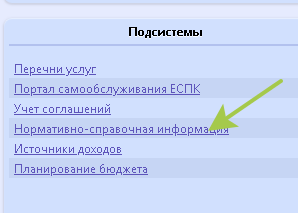 Инструкция для ЛАП размещена на стартовой страницы подсистемы «НСИ»По мере внесения в функционал ЛАП инструкция будет дополняться(смотрите на дату опубликования инструкции)
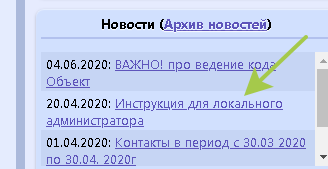 